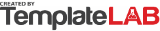 Business Action PlanBusiness Action PlanBusiness Action PlanBusiness Action PlanBusiness Action PlanBusiness Action PlanBusiness Action PlanBusiness Action PlanBusiness Action PlanBusiness Action PlanBusiness Action PlanBusiness Action PlanBusiness Action PlanBusiness Action PlanBusiness Action PlanPROJECT NAMEPROJECT MANAGERPROJECT MANAGERPROJECT MANAGERPROJECT MANAGERPROJECT MANAGERPROJECT MANAGEREnergy Tracking SystemMerwin RobertsonMerwin RobertsonMerwin RobertsonMerwin RobertsonMerwin RobertsonMerwin RobertsonACTIONRESPONSIBLEPRIORITYPRIORITYPRIORITYSTATUSSTATUSSTATUSDEADLINERISKSGOAL: Form Energy Planning SystemGOAL: Form Energy Planning SystemGOAL: Form Energy Planning SystemGOAL: Form Energy Planning SystemGOAL: Form Energy Planning SystemGOAL: Form Energy Planning SystemGOAL: Form Energy Planning SystemGOAL: Form Energy Planning SystemGOAL: Form Energy Planning SystemGOAL: Form Energy Planning SystemGOAL: Form Energy Planning SystemGOAL: Form Energy Planning SystemGOAL: Form Energy Planning SystemGOAL: Form Energy Planning SystemGOAL: Form Energy Planning SystemInclude energy requirements in new LDF document and revised DFR18.Brian Hediger15/08/2023Waiting for a new law on energy consumption limitsInclude energy requirements in new LDF document and revised DFR18.Brian HedigerHighFinished15/08/2023Waiting for a new law on energy consumption limitsInclude energy requirements in new LDF document and revised DFR18.Brian Hediger15/08/2023Waiting for a new law on energy consumption limitsRequire energy assessment for major applications used in our factoryJohn Doe20/08/2023Require energy assessment for major applications used in our factoryJohn DoeMediumIn progress20/08/2023Require energy assessment for major applications used in our factoryJohn Doe20/08/2023Set standards for major schemesGabriel 02/09/2023Set standards for major schemesGabriel MediumNot Started02/09/2023Set standards for major schemesGabriel 02/09/2023GOAL: Energy Monitoring System UpgradeGOAL: Energy Monitoring System UpgradeGOAL: Energy Monitoring System UpgradeGOAL: Energy Monitoring System UpgradeGOAL: Energy Monitoring System UpgradeGOAL: Energy Monitoring System UpgradeGOAL: Energy Monitoring System UpgradeGOAL: Energy Monitoring System UpgradeGOAL: Energy Monitoring System UpgradeGOAL: Energy Monitoring System UpgradeGOAL: Energy Monitoring System UpgradeGOAL: Energy Monitoring System UpgradeGOAL: Energy Monitoring System UpgradeGOAL: Energy Monitoring System UpgradeGOAL: Energy Monitoring System UpgradeGather current information and find gaps in monitoring systemNoah Highland05/09/2023Gather current information and find gaps in monitoring systemNoah HighlandLowNot Started05/09/2023Gather current information and find gaps in monitoring systemNoah Highland05/09/2023Identify scope/benefits of energy management software upgradesHugh Norris11/09/2023Identify scope/benefits of energy management software upgradesHugh NorrisMediumNot Started11/09/2023Identify scope/benefits of energy management software upgradesHugh Norris11/09/2023Implement required software upgrades in the software (external company engagement)Warren Smith18/09/2023Implement required software upgrades in the software (external company engagement)Warren SmithLowNot Started18/09/2023Implement required software upgrades in the software (external company engagement)Warren Smith18/09/2023 © TemplateLab.com   © TemplateLab.com   © TemplateLab.com  